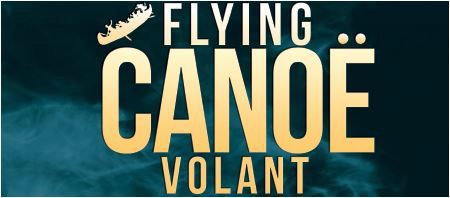 La Cité Francophone présente / presents Programmation scolaire / School excursions 2020Introduction au Canoë VolantInspirée de la thématique du Flying Canoë Volant (évènement hivernal et culturel produit par le Centre Communautaire d’Edmonton) notre programmation scolaire multidisciplinaire vise les élèves de la maternelle à la 9ieme année. Le programme engage les étudiants dans un partage entre les cultures Canadienne-Française,  les Premières Nations et les nations Métis, énonçant l’histoire de leur passé et de leur présent. Tous les ateliers sont présentés en français et / ou anglais. Introduction to the Flying Canoe Inspired by the cultural themes and 3 pillars of the Flying Canoe Volant Festival (La Cité Francophone’s cultural winter event) our curricular specific school programs offer experiential learning to students from Kindergarten to Grade 9. The focus of our programming is on the sharing of our French-Canadian, First Nations and Métis collective stories, past and present. All programs are presented in both French and English. Lieu | Location: 	Centre Communautaire d’Edmonton La Cité Francophone8627  rue Marie-Anne Gaboury (91 street) NWEdmonton, AB. T6C 3N1    (780) 463-1144Dates:			janvier 6-28, 2020Durée |Duration: 	2 hours / 2 heuresHeures |Times : 	9:30 - 11:30 ou / or 12:30-14:30 	Langue | Langage: 	Sessions are available in both English and French 	Les ateliers sont animée en français et / ou anglais.  Price | Prix:  		$12 per student / par élèvePremier arrive | premier serviBookings are on a first come – first served basisLe Café Bicyclette sera ouvert – our wonderful Café Bicyclette will be openPour réserver, contactez / For bookings, please contact:education@lacitefranco.ca	tél : 780 463 1144Le ProgrammeCe programme est composé de trois activités interactives qui interviennent dans les volets d’éducation ci-dessous :		Études sociales: Résultats d’apprentissage généraux :  		M.1,   1.1, 1.2   2.1, 2.2   4.2, 4.3   5.2    7.1, 7.2Français (langue première): 						CO6, CO7   C1, C2   7.2,    8.2,    9.3Français (langue seconde): Résultats d’apprentissage spécifiques:				4ème année #2,   5ème année 		« Festival du Voyageur »,						6ème année #1 et #3, 7.2   8.2   9.3Anglais: Résultats d’apprentissage généraux   			M-9 : 2.2 et 5.1 composition et expression artistique.Éducation physique: Résultats d’apprentissage généraux 		A et C	Arts : Nouveau média, développement de techniques composition et expression artistique.Résultats généraux : 	« L’impact des images » et « l’apprentissage des transformations historiques ».MusiqueThe ProgramThe program consists of three interactive activities which meet the following curriculum subject matter:Social Studies General Outcomes 			K.1   1.1, 1.2   2.1, 2.2,   4.2, 4.3    5.2   7.1., 7.2French (first language): 				CO6, CO7   C1, C2   7.2   8.2    9.3FSL: Specific Outcomes 					Gr.4 2, Gr 5 “Festival du Voyageur”,				Gr. 6. #1 & #3, 7.2    8.2   9.3 English Language Arts: General Outcomes 		K - Gr. 9: 2.2 & 5.1Art: New media, development of technique, composition skills and artistic expression.General outcomes:	 ‘‘impact of images’’, and ‘‘transformations through time’’Physical Education: General Outcomes A & CMusic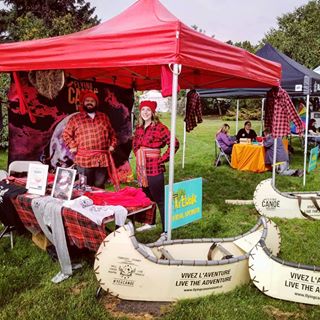 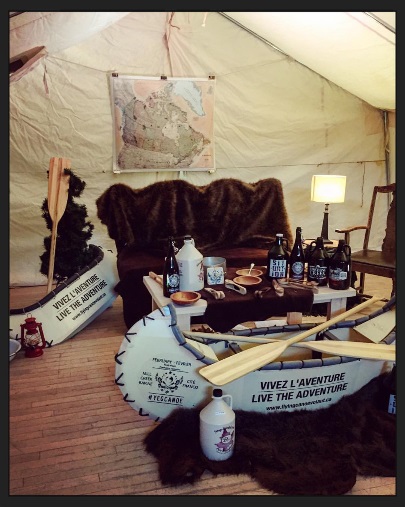 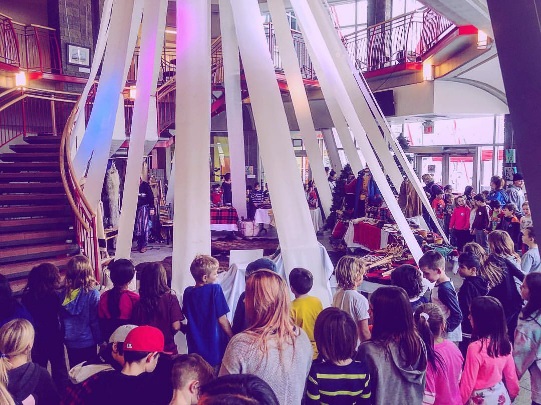 HoraireLe programme se déroule au sein de La Cité Francophone8627 rue Marie-Anne-Gaboury (91 street), EdmontonUne demi-journée comprend une pièce de théâtre d'ouverture / d'introduction ettrois ateliers.	Durée : 		2 heures, soit le matin ou l’après-midi Matin : 		9h30 – 11h30	OU	Après-Midi: 12h30 – 14h30 Une pièce de théâtre d'ouverture / d'introduction	Atelier 1 : 		Contes à propos des Premières Nations	Atelier 2 : 		Culture et peuple métis	Atelier 3 : 		Culture et musique du peuple Canadien-Français	Schedule		The program takes place at La Cité Francophone8627 rue Marie-Anne-Gaboury (91 street), EdmontonA morning OR afternoon session consists of an opening/introductory theatre piece followed by 3 workshops.Duration:		2 hours, morning OR afternoon sessionMorning:		9h30 – 11h30	OR	Afternoon: 12h30 – 14h30Opening – introductory theatre pieceWorkshop 1:	Stories of the First Nations peopleWorkshop 2:	Métis Culture and peopleWorkshop 3:	Stories and Music of the French- Canadian people Témoignages /TestimonialsFor bookings, please contact / Pour réserver, contactezeducation@lacitefranco.ca780 463 1144THE FLYING CANOE FESTIVAL--------------------------------LE FESTIVAL CANOË VOLANTNe manquez pas le festival gratuit pour toute la famille les 30, 31 janvier, et 1 février 2020!!Les célébrations incluent une aventure pédestre illuminée,des contes traditionnels, des danses de cercle métis, des concerts de musique, une glissade en neige, des promenades en traîneau et bien plus encore pleins d’autres activités hivernales sur les trois lieux du festival : Le ravin Mill Creek, L’école Rutherford et à La Cité Francophone. Visitez www.flyingcanoevolant.ca pour plus d’informations. Don’t miss our free family-friendly festival on January 30, 31 and February 1, 2020!!Festivities include an illuminated adventure walk in the Mill Creek ravine, live music, dancing, great food and more at Rutherford School and La Cité Francophone!! Visit www.flyingcanoevolant.ca for additional information. 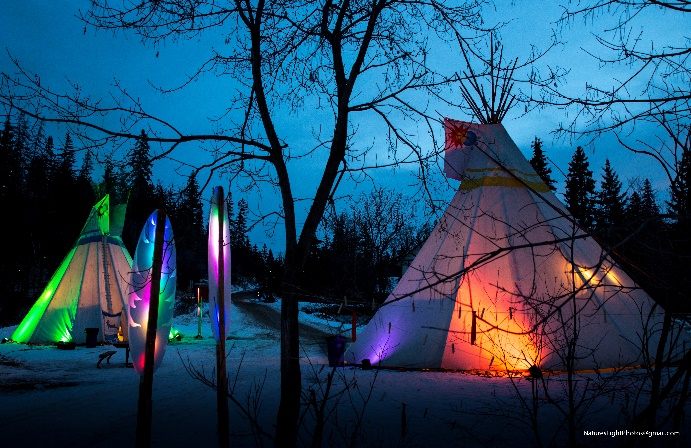 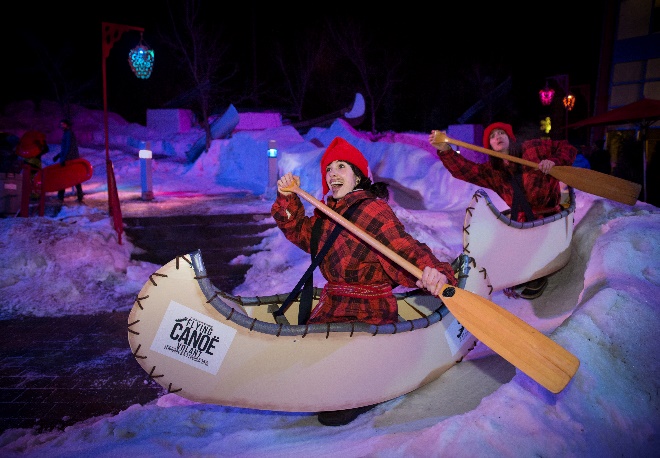 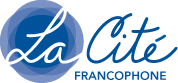 www.lacitefranco.caSitué au coeur de Bonnie Doon – le Quartier Francophone d’Edmonton, La Cité est un centre culturel et Communautaire ainsi que le point de rassemblement pour la communauté Francophone et les Francophiles d’Edmonton. --------------------------------------------------------------------Located in the heart of Bonnie Doon, Edmonton’s French Quarter, La Cité is a cultural and community centre as well as the gathering place for Edmonton’s Francophone and Francophile Communities. 